dr Bogdan Mirković 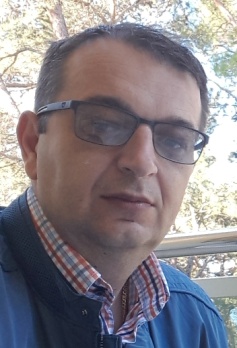  docentBibliografijaKnjige-Radovi u časopisimaMirković B. ”Dijeljenje i integracija informacija u lovstvu”, Zbornik radova Departmana za turizam, ugostiteljstvo i hotelijerstvo br. 40, Prirodno-matematički fakultet Univerziteta u Novom Sadu, str 162-171, Novi Sad, 2011.godina;Pilipović D., Mirković B., ”E-democracy concept – basis and/or enhancement of digital organization of society”, Economics Vol. 3, No.1, Oikos Institut, Bijeljina, 2015., str 149-161Radovi na konferencijama	Mirković B., Mirkonj N.: ”Hibridna arhitektura informacionog sistema kazneno-popravnih institucija Republike Srpske”, Zbornik radova sa naučnog skupa Infoteh – Jahorina 2011, Vol 10, str 432 – 436, Elektrotehnički fakultet u Istočnom Sarajevu, Istočno Sarajevo, 2011.godina;	Mirković B., Lukač A.: ”Informacioni sistem za registrovanje otpada”, Zbornik radova sa naučnog skupa Infoteh – Jahorina 2012, Vol 11, str 590 – 594, Elektrotehnički fakultet u Istočnom Sarajevu, Istočno Sarajevo, 2012.godina;	Mirković B., Novaković Lj.: ”Medjuorganizacioni informacioni sistem za upravljanje ljudskim resursima u zatvorskom sistemu”, Zbornik radova sa X medjunarodnog naučnog skupa Sinergija 2012, str 224 - 229, Univerzitet Sinergija, Bijeljina, 2012.godina;	Mirković B., Ristić Z.: ”Informacione tehnologije i održivo korištenje biodiverziteta lovnog fonda”, Zbornik radova sa X medjunarodnog naučnog skupa Sinergija 2012, str 171 - 176, Univerzitet Sinergija, Bijeljina, 2012.godina;	Mirković B. ”Konceptualni model e-lovstva”, Zbornik radova sa  XVII naučno-stručnog skupa Informacione tehnologije – sadašnjost i budućnost, Univerzitet Crne Gore, str 120-123, Podgorica, 2012.godina;	Mirković B., Erić B. ”Informacioni sistem za upravljanje ljudskim resursima zaposlenih u zatvorskom sistemu”, Zbornik radova sa  XVII naučno-stručnog skupa Informacione tehnologije – sadašnjost i budućnost, Univerzitet Crne Gore, str 96-99, Podgorica, 2012.godina;	Mirković B., Krstić B. ”Informacione tehnologije i zaštita divljači od poplava”, X medjunarodni naučni skupa lovstva i lovnog turizma, Prirodno-matematički fakultet Univerziteta u Novom Sadu i LU Jovan Šerbanović, 2012.godina;	Mirković B., ”Razvojni okvir međuorganizacionog informacionog sistema za upravljanje divljači”, Zbornik radova sa naučnog skupa Infoteh – Jahorina 2013, Vol 12, str 597-601, Elektrotehnički fakultet u Istočnom Sarajevu, Istočno Sarajevo, 2013.godina	Mirković B., ”Metodološki okvir analize zainteresovanih strana u projektima razvoja međuorganizacionih informacionih sistema”, Zbornik radova sa naučnog skupa Infoteh – Jahorina 2013, Vol 12, str 578-582, Elektrotehnički fakultet u Istočnom Sarajevu, Istočno Sarajevo, 2013.godina	Mirković B., ”Unutrašnji razvoj informacionog sistema za upravljanje kvalitetom sirovina”, Zbornik radova sa XII medjunarodnog naučnog skupa Sinergija 2013, str 154 - 158, Univerzitet Sinergija, Bijeljina, 2013.godina	Mirković B., Jovanović C., ”Međuorganizacioni informacioni sistem za upravljanje pošiljkama”, Zbornik radova sa XII medjunarodnog naučnog skupa Sinergija 2013, str 163 - 168, Univerzitet Sinergija, Bijeljina, 2013.godina	Mirković B., Novaković M., Krstić B. ”Primena GIS tehnologije u očuvanju fonda divljači”, Zbornik radova sa konferencije Mreža 2013, str: 136-140, Poslovni fakultet Valjevo, Univerzitet Singidunum Beograd, 2013,	Novaković M., Mirković B. ”Ekonomski efekti virtuelizacije”, Zbornik radova sa konferencije Mreza 2013, str 113-117, Poslovni fakultet Valjevo, Univerzitet Singidunum Beograd, 2013, 	Mirkovic B., Vidovic D., Eric B., ”E-learning in the field of hunting”, 15th International conference CTTH 2013, Faculty of Science, University of Novi Sad, Serbia, 2013, str: 422-430,	Eric B., Mirkovic B., ”Methodology framework for requirements analysis in project of Game management Information system Development”, 15th International conference  CTTH 2013, Faculty of Science, University of Novi Sad, Serbia, 2013, str: 431-440	Mirković B., Vidović D., ”Izbor i implementacija platforme za e-učenje”, Zbornik radova sa V Naučnog skupa USPON 2013, Poslovni fakultet Valjevo, Univerzitet Singidunum, Beograd, 2013., str 214-221 	Vidović D., Mirković B., ”Automatsko generisanje i upotreba okvira za razvoj JAVA desktop aplikacija”, Zbornik radova sa V Naučnog skupa USPON 2013, Poslovni fakultet Valjevo, Univerzitet Singidunum, Beograd, 2013., str 222-228 	Mirković B., ”Metoda fokus grupe u istraživanjima iz oblasti informacionih sistema”, Zbornik radova sa naučnog skupa Infoteh – Jahorina 2014, Vol 13, str 831-835, Elektrotehnički fakultet u Istočnom Sarajevu, Istočno Sarajevo, 2014.godina	Mirković B., ”Topologije miks-metoda u istraživanjima iz oblasti informacionih sistema”, Zbornik radova sa naučnog skupa Infoteh – Jahorina 2014, Vol 13, str 836-840, Elektrotehnički fakultet u Istočnom Sarajevu, Istočno Sarajevo, 2014.godina	Mirković B., ”Istraživanje nefunkcionalnih zahtjeva informacionih sistema”, Zbornik radova sa  XIX naučno-stručnog skupa Informacione tehnologije – sadašnjost i budućnost, Univerzitet Crne Gore, Podgorica, 2014., str 135-138	Mirković B., ”Kriterijumi za mjerenje uspješnosti informacionih sistema”, Zbornik radova sa  XIX naučno-stručnog skupa Informacione tehnologije – sadašnjost i budućnost, Univerzitet Crne Gore, Podgorica, 2014., str 139-142 	VidovićD., Mirković B., Nešković B. ”Mogućnosti monetizacije mobilnih aplikacija”, Zbornik radova VI Naučnog skupa Mreža 2014, Poslovni fakultet Valjevo, Univerzitet Singidunum, Beograd, 2014., str. 66-73 	B.Mirković, D.Vidović ”Mjerenje uspješnosti informacionih sistema”, Zbornik radova VI Naučnog skupa Mreža 2014, Poslovni fakultet Valjevo, Univerzitet Singidunum, Beograd, 2014., str. 107-113	B. Mirković, D. Vidović ”Methodology Framework for Stakeholder Analysis in the Projects of Information System Development ”, International Scientific Conference UNITECH, Gabrovo, Bulgaria, 2014	B. Mirković ”Modelovanje tokova podataka u kazneno-popravnim institucijama Republike Srpske”, Zbornik radova sa XV naučnog skupa Sinergija 2014 - sekcija Informatika, paper No. 5, Univerzitet Sinergija, Bijeljina, 2014	B. Mirković, N. Mirkonj ”Dijeljenje i integracija informacija u kazneno-popravnim institucijama Republike Srpske”, Zbornik radova sa XV naučnog skupa Sinergija 2014 - sekcija Informatika, paper No. 10, Univerzitet Sinergija, Bijeljina, 2014	B. Mirković ”Koncept i izazovi implementacije međuorganizacionog informacionog sistema e-lovstva”, Zbornik radova sa 21.konferencije YU INFO 2015, Društvo za informacione sisteme i računarske mreže, Beograd, 2015., str. 95-100	B. Mirković ”Pragmatizam i miks-metodski pristup u istraživanjima u oblasti informacionih sistema”, Zbornik radova sa 21.konferencije YU INFO 2015, Društvo za informacione sisteme i računarske mreže, Beograd, 2015., str. 101-104	Mirković B., ”Integracija metodologija u razvoju softvera za podršku informacionom sistemu”, Zbornik radova sa  XX naučno-stručnog skupa Informacione tehnologije – sadašnjost i budućnost, Univerzitet Crne Gore, Podgorica, 2015., str 27-30	Mirković B., ”Prikazivanje ontologija u miks-metodskim istraživanjima međuorganizacionih informacionih sistema”, Zbornik radova sa  XX naučno-stručnog skupa Informacione tehnologije – sadašnjost i budućnost, Univerzitet Crne Gore, Podgorica, 2015., str 23-26	Mirković B., ”Odnos organizacione kulture i bezbjednosti informacionog sistema organizacije”, Zbornik radova sa naučnog skupa Infoteh – Jahorina 2015, Vol 14, str 475-480, Elektrotehnički fakultet u Istočnom Sarajevu, Istočno Sarajevo, 2015.godina	Mirković B., ”Teorijske osnove miks-metodskih istraživanja u evaluaciji informacionih sistema”, Zbornik radova sa naučnog skupa Infoteh – Jahorina 2015, Vol 14, str 463-468, Elektrotehnički fakultet u Istočnom Sarajevu, Istočno Sarajevo, 2015.godina	Mirković B., Vidović D., ”Komparacija istraživačkih pristupa u oblasti informacionih sistema”, Zbornik radova VII Naučnog skupa Mreža 2015, Poslovni fakultet Valjevo, Univerzitet Singidunum, Beograd, 2015., ISBN 978-86-7912-592-7, str. 28-33	Mirković B., ”Metodološki pluralizam u razvoju i implementaciji MIS”, Zbornik radova sa Međunarodnog naučnog skupa ”Društveni i tehnološki razvoj u eri globalizacije”, Slobomir P Univerzitet, 2015., str. 19-32	Mirković B., ”Organizaciona kultura kao netehnički aspekt bezbednosti informacija”, Zbornik radova sa Međunarodna naučne konferencije iz oblasti informacionih tehnologija i savremenog poslovanja – SYNTHESIS 2015, Univerzitet Singidunum, Beograd,  2015., str. 321-326	Mirković B., ”Conceptual Framework and Implementation Challenges of Modern Game Management Information System”, 16th International conference  CTTH 2015, Faculty of Science, University of Novi Sad, Serbia, 2015.	Mirković B., ”Mixing Qualitative and Quantitative Research Methods in the Field of Hunting”, 16th International conference  CTTH 2015, Faculty of Science, University of Novi Sad, Serbia, 2015.	Vidović D., Mirković B. ”Integracija sistema za upravljanje sadržajem sa mobilnim aplikacijama”, Zbornik radova konferencije Reinženjering poslovnih procesa u obrazovanju – RPPO 2015, Fakultet tehničkih nauka Čačak, 2015. str. 203-208	Mirković B., Vidović D. ”Informacione tehnologije i kontinuirano obrazovanje u oblasti lovstva”, Zbornik radova konferencije Reinženjering poslovnih procesa u obrazovanju – RPPO 2015, Fakultet tehničkih nauka Čačak, 2015. str. 337-344	Mirković B., Popović I. ”Interoperabilnost kliničkih informacionih sistema”, Third International Scientific Conference Knowledge Based Sustainable Economic Development – ERAZ 2017, Belgrade, 2017. str. 552-558	Mirković B., Simić D. ”Primjena savremenih informacionih tehnologija za prikupljanje podataka u oblasti lovstva”, Zbornik radova sa 5. Međunardnog naučnog skupa Nauka i praksa poslovnih studija, Univerzitet za poslovne studije, Banjaluka 2017, str. 1094-1105	Mirković B. ”Interoperabilnost informacionih sistema u lovstvu”, Zbornik radova sa 5. Međunardnog naučnog skupa Nauka i praksa poslovnih studija, Univerzitet za poslovne studije, Banjaluka 2017, str. 1106-1113	Mirković B. ”Organizacija edukacije softverskog inženjera”, Zbornik radova 4. Nacionalne konferencije sa međunarodnim učešćem Reinženjering poslovnih procesa u obrazovanju – RPPO 2017, Fakultet tehničkih nauka Čačak, 2017. str. 203-210	Mirković B. ”Korisničko iskustvo u razvoju softvera”, Zbornik radova 4. Nacionalne konferencije sa međunarodnim učešćem Reinženjering poslovnih procesa u obrazovanju – RPPO 2017, Fakultet tehničkih nauka Čačak, 2017. str. 261-268Email adresa:Email adresa:bogdanmirkovic@yahoo.combogdanmirkovic@yahoo.com